For CGL use onlyFor S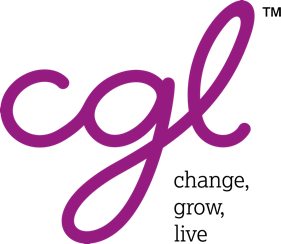 CGL Warwickshire. Please send a referral to :E-fax: 01926 328658Tel: 01926 353513Criminal Justice Referrals: warwickshire.referrals@cgl.cjsm.net All other referrals: Warwickshire.Info@cgl.org.uk (please ensure the fileIs password protected) alternatively use the fax number abovePlease complete this form in full with as much information as possible.ReferrAL TYPEReferrAL TYPEReferrAL TYPEReferrAL TYPEReferrAL TYPEReferrAL TYPEReferrAL TYPEReferrAL TYPEReferrAL TYPEReferrAL TYPEReferrAL TYPEReferrAL TYPEReferrAL TYPEReferrAL TYPEReferrAL TYPEReferrAL TYPEReferrAL TYPEReferrAL TYPEReferrAL TYPEReferrAL TYPEReferrAL TYPEReferrAL TYPEReferrAL TYPEReferrAL TYPEReferrAL TYPEReferrAL TYPEReferrAL TYPEReferrAL TYPEReferrAL TYPEReferrAL TYPEReferrAL TYPEReferrAL TYPEReferrAL TYPEReferrAL TYPEReferrAL TYPEReferrAL TYPEReferrAL TYPEPrisonReferralPrisonReferralDRR ReferralDRR ReferralDRR ReferralDRR ReferralDRR ReferralATR referralATR referralCourt ReferralCourt ReferralCourt ReferralConditionalCautionConditionalCautionConditionalCautionConditionalCautionPPO/ Testing on LicencePPO/ Testing on LicenceRequired Assessment/Follow upRequired Assessment/Follow upRequired Assessment/Follow upRequired Assessment/Follow upChildren’s Services Children’s Services Children’s Services Children’s Services Self ReferralSelf ReferralSelf ReferralSelf Referral   GP   GPSocial ServicesSocial ServicesSocial ServicesSocial ServicesAlcohol Services□□□□□□□□□□□□□□□□   □   □   □         □         □         □□□□□		□  		□  		□  		□      □    □      □      □□□□Other  (please specify) _________________________________Date of sentence and court __________________________________________Other  (please specify) _________________________________Date of sentence and court __________________________________________Other  (please specify) _________________________________Date of sentence and court __________________________________________Other  (please specify) _________________________________Date of sentence and court __________________________________________Other  (please specify) _________________________________Date of sentence and court __________________________________________Other  (please specify) _________________________________Date of sentence and court __________________________________________Other  (please specify) _________________________________Date of sentence and court __________________________________________Other  (please specify) _________________________________Date of sentence and court __________________________________________Other  (please specify) _________________________________Date of sentence and court __________________________________________Other  (please specify) _________________________________Date of sentence and court __________________________________________Other  (please specify) _________________________________Date of sentence and court __________________________________________Other  (please specify) _________________________________Date of sentence and court __________________________________________Other  (please specify) _________________________________Date of sentence and court __________________________________________Other  (please specify) _________________________________Date of sentence and court __________________________________________Other  (please specify) _________________________________Date of sentence and court __________________________________________Other  (please specify) _________________________________Date of sentence and court __________________________________________Other  (please specify) _________________________________Date of sentence and court __________________________________________Other  (please specify) _________________________________Date of sentence and court __________________________________________Other  (please specify) _________________________________Date of sentence and court __________________________________________Other  (please specify) _________________________________Date of sentence and court __________________________________________Other  (please specify) _________________________________Date of sentence and court __________________________________________Other  (please specify) _________________________________Date of sentence and court __________________________________________Other  (please specify) _________________________________Date of sentence and court __________________________________________Other  (please specify) _________________________________Date of sentence and court __________________________________________Other  (please specify) _________________________________Date of sentence and court __________________________________________Other  (please specify) _________________________________Date of sentence and court __________________________________________Other  (please specify) _________________________________Date of sentence and court __________________________________________Other  (please specify) _________________________________Date of sentence and court __________________________________________Other  (please specify) _________________________________Date of sentence and court __________________________________________Other  (please specify) _________________________________Date of sentence and court __________________________________________Other  (please specify) _________________________________Date of sentence and court __________________________________________Other  (please specify) _________________________________Date of sentence and court __________________________________________Other  (please specify) _________________________________Date of sentence and court __________________________________________Other  (please specify) _________________________________Date of sentence and court __________________________________________Other  (please specify) _________________________________Date of sentence and court __________________________________________Other  (please specify) _________________________________Date of sentence and court __________________________________________Other  (please specify) _________________________________Date of sentence and court __________________________________________Service User InformationService User InformationService User InformationService User InformationService User InformationService User InformationService User InformationService User InformationService User InformationService User InformationService User InformationService User InformationService User InformationService User InformationService User InformationService User InformationService User InformationService User InformationService User InformationService User InformationService User InformationService User InformationService User InformationService User InformationService User InformationService User InformationService User InformationService User InformationService User InformationService User InformationService User InformationService User InformationService User InformationService User InformationService User InformationService User InformationService User InformationClient NameClient NameClient NameClient NameClient NameDOBDOBDOBDOBDOBAddress Address Address Address Address TelephoneTelephoneTelephoneTelephoneTelephoneGP Name & AddressGP Name & AddressGP Name & AddressGP Name & AddressGP Name & AddressGP Tel. No.GP Tel. No.GP Tel. No.GP Tel. No.GP Tel. No.DIVERSITY MONITORING DIVERSITY MONITORING DIVERSITY MONITORING DIVERSITY MONITORING DIVERSITY MONITORING DIVERSITY MONITORING DIVERSITY MONITORING DIVERSITY MONITORING DIVERSITY MONITORING DIVERSITY MONITORING DIVERSITY MONITORING DIVERSITY MONITORING DIVERSITY MONITORING DIVERSITY MONITORING DIVERSITY MONITORING DIVERSITY MONITORING DIVERSITY MONITORING DIVERSITY MONITORING DIVERSITY MONITORING DIVERSITY MONITORING DIVERSITY MONITORING DIVERSITY MONITORING DIVERSITY MONITORING DIVERSITY MONITORING DIVERSITY MONITORING DIVERSITY MONITORING DIVERSITY MONITORING DIVERSITY MONITORING DIVERSITY MONITORING DIVERSITY MONITORING DIVERSITY MONITORING DIVERSITY MONITORING DIVERSITY MONITORING DIVERSITY MONITORING DIVERSITY MONITORING DIVERSITY MONITORING DIVERSITY MONITORING Ethnic OriginEthnic OriginEthnic OriginEthnic OriginEthnic OriginEthnic OriginEthnic OriginEthnic OriginEthnic OriginEthnic OriginEthnic OriginEthnic OriginEthnic OriginEthnic OriginEthnic OriginEthnic OriginEthnic OriginEthnic OriginEthnic OriginEthnic OriginEthnic OriginEthnic OriginEthnic OriginEthnic OriginEthnic OriginEthnic OriginEthnic OriginEthnic OriginEthnic OriginEthnic OriginEthnic OriginEthnic OriginEthnic OriginEthnic OriginEthnic OriginEthnic OriginEthnic OriginWhite -British  White -   Ir Irish White -   Ir IrishWhite -OtherMixed -White and Black CaribbeanMixed -White and Black CaribbeanMixed -White and Black CaribbeanMixed -White and Black CaribbeanMixed – White and Black AfricanMixed – White and Black AfricanMixed – White and AsianMixed – White and AsianMixed – White and AsianMixed -OtherMixed -OtherAsian or Asian British - IndianAsian or Asian British - IndianAsian or Asian British - PakistaniAsian or Asian British - PakistaniAsian or Asian British - PakistaniAsian or Asian British - BangladeshiAsian or Asian British - OtherBlack or Black British -CaribbeanBlack or Black British -CaribbeanBlack or Black British -CaribbeanBlack or Black British - AfricanBlack or Black British - AfricanBlack or Black British - AfricanBlack or Black British - OtherBlack or Black British - OtherBlack or Black British - OtherChinese or other ethnic group - ChineseChinese or other ethnic group - ChineseChinese or other ethnic group – OtherChinese or other ethnic group – OtherNot StatedNot Stated□□□□□□□□□□□□□□□□□□□□□□□□□□□□□□□□□□□□□  Religion  Religion  Religion  Religion  Religion  Religion  Religion  Religion  Religion  Religion  Religion  Religion  Religion  Religion  Religion  Religion  Religion  Religion  Religion  Religion  Religion  ReligionPreviously treated Previously treated Previously treated Previously treated Previously treated Previously treated Previously treated Previously treated Previously treated Previously treated Previously treated Previously treated Previously treated Previously treated Previously treated No religion Christian Christian  Catholic      Buddhist      Buddhist      Buddhist      Buddhist  Hindu  Hindu  HinduJewishJewishMuslimMuslim   Sikh   SikhAtheist/ agnosticAtheist/ agnosticAtheist/ agnosticAny other       religionNot stated Yes     □                           No        □                            Yes     □                           No        □                            Yes     □                           No        □                            Yes     □                           No        □                            Yes     □                           No        □                            Yes     □                           No        □                            Yes     □                           No        □                            Yes     □                           No        □                            Yes     □                           No        □                            Yes     □                           No        □                            Yes     □                           No        □                            Yes     □                           No        □                            Yes     □                           No        □                            Yes     □                           No        □                            Yes     □                           No        □                           □□□□□□□□□□□□□□□□□□□□□□ Yes     □                           No        □                            Yes     □                           No        □                            Yes     □                           No        □                            Yes     □                           No        □                            Yes     □                           No        □                            Yes     □                           No        □                            Yes     □                           No        □                            Yes     □                           No        □                            Yes     □                           No        □                            Yes     □                           No        □                            Yes     □                           No        □                            Yes     □                           No        □                            Yes     □                           No        □                            Yes     □                           No        □                            Yes     □                           No        □                           Referral InformationReferral InformationReferral InformationReferral InformationReferral InformationReferral InformationReferral InformationReferral InformationReferral InformationReferral InformationReferral InformationReferral InformationReferral InformationReferral InformationReferral InformationReferral InformationReferral InformationReferral InformationReferral InformationReferral InformationReferral InformationReferral InformationReferral InformationReferral InformationReferral InformationReferral InformationReferral InformationReferral InformationReferral InformationReferral InformationReferral InformationReferral InformationReferral InformationReferral InformationReferral InformationReferral InformationReferral InformationProblematic Alcohol use (including AUDIT score)Problematic Alcohol use (including AUDIT score)Problematic Alcohol use (including AUDIT score)Problematic Alcohol use (including AUDIT score)Problematic Alcohol use (including AUDIT score)Problematic Alcohol use (including AUDIT score)Problematic Alcohol use (including AUDIT score)Problematic Alcohol use (including AUDIT score)Problematic Alcohol use (including AUDIT score)Problematic Alcohol use (including AUDIT score)Problematic Alcohol use (including AUDIT score)Problematic Alcohol use (including AUDIT score)Problematic Alcohol use (including AUDIT score)Problematic Alcohol use (including AUDIT score)Problematic drug use (including OTC)Problematic drug use (including OTC)Problematic drug use (including OTC)Problematic drug use (including OTC)Problematic drug use (including OTC)Problematic drug use (including OTC)Problematic drug use (including OTC)Problematic drug use (including OTC)Problematic drug use (including OTC)Problematic drug use (including OTC)Problematic drug use (including OTC)Problematic drug use (including OTC)Problematic drug use (including OTC)Problematic drug use (including OTC)Referral source InformationReferral source InformationReferral source InformationReferral source InformationReferral source InformationReferral source InformationReferral source InformationReferral source InformationReferral source InformationReferral source InformationReferral source InformationReferral source InformationReferral source InformationReferral source InformationReferral source InformationReferral source InformationReferral source InformationReferral source InformationReferral source InformationReferral source InformationReferral source InformationReferral source InformationReferral source InformationReferral source InformationReferral source InformationReferral source InformationReferral source InformationReferral source InformationReferral source InformationReferral source InformationReferral source InformationReferral source InformationReferral source InformationReferral source InformationReferral source InformationReferral source InformationReferral source InformationReferrer’s NameReferrer’s NameReferrer’s NameReferrer’s NameReferrer’s NameReferrer’s NameSelf-referralSelf-referralSelf-referralSelf-referralSelf-referralSelf-referralSelf-referralSelf-referralSelf-referralSelf-referralSelf-referralSelf-referralSelf-referralSelf-referralSelf-referralSelf-referralSelf-referralTelephoneTelephoneTelephoneTelephonen/an/an/an/an/an/an/an/an/an/aOrganisationOrganisationOrganisationOrganisationOrganisationOrganisationn/an/an/an/an/an/an/an/an/an/an/an/an/an/an/an/an/aFaxFaxFaxFaxn/an/an/an/an/an/an/an/an/an/aAddressAddressAddressAddressAddressAddressn/an/an/an/an/an/an/an/an/an/an/an/an/an/an/an/an/aEmailEmailEmailEmailn/an/an/an/an/an/an/an/an/an/a Priorty/risk management  Priorty/risk management  Priorty/risk management  Priorty/risk management Mental Health  Yes □    No □Housing/HomelessYes □    No □Child Protection / Children’s Services Yes □    No □Domestic ViolenceYes □    No □PregnantYes □    No □Vulnerable Adult/SafeguardingYes □    No □IV UserYes □    No □Sex WorkerYes □    No □Children under age of 5 Yes □    No □    Children’s Ages...................Client consent  for CGL to contactYes □    No □Any other information (Please indicate any known risks)Any other information (Please indicate any known risks)Any other information (Please indicate any known risks)Any other information (Please indicate any known risks)Date referral receivedDate of assessment appointmentTime of assessment appointmentTime of assessment appointmentAssessment WorkerOffice 